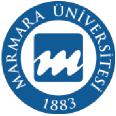 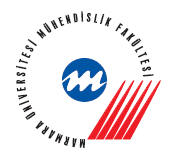 PROJECT TITLESTUDENT NAME-SURNAMEENVE 4197/4198SENIOR DESIGN PROJECT PROPOSALSUPERVISORName of supervisor(s)İSTANBUL, 2021EXECUTIVE SUMMARYCONTENT1. INTRODUCTIONBackground Research –summary of the research that is related to your subject. (It may include why you choose the subject and what you already know about it. Problem Statement (the question you are trying to answer)2. OBJECTIVE3. MATERIALS AND METHODSDesign an experimental procedure and explain the methods to achieve the objectives4. DIVISION OF LABOR5. TIME PLAN6. RISKS AND CONTINGENCY PLANSREFERENCES